FORMATION MASSAGE LEMNISCATEꝎ Ꝏ Ꝏ Ꝏ « Le signe de l'Infini » Ꝏ Ꝏ Ꝏ ꝎLe massage lemniscate a été inspiré par Rudolph Steiner et se réfère à la loi universelle.​Dans nos corps, nos liquides s’échangent dans un mouvement de huit,tout comme les échanges subtils de l’univers.Le massage en lemniscate, se réalise de manière continue et rythmé.Il permet au circuit énergétique de se fluidifier et va donc prévenir tout problème de santépouvant surgir suite à des blocages énergétiques.EQUILIBRE - ANCRAGE - CALME – UNITE - HARMONIETonifiant ou calmant selon la Nature de chacun !Ce massage s’adresse à tous, sans contre-indication et plus spécifiquement aux personnes qui souffrent de vague à l’âme, de dépression, de non-acceptation de soi.Ce massage est très apprécié par les femmes enceintes, les bébés et les enfants.​Ce massage est pratiqué sur le corps entier. C’est un massage à l’huile qui utilise comme mouvement une succession du signe de l’infini (le huit), facile à effectuer,Un rythme, qui apaise le mental et amène le calme.Une gestuelle et un contact permettant une bonne circulation des énergies.Une technique qui dénoue les tensions et réduit la douleur.Un soin qui amène vitalité et énergie.Un symbole spirituel puissant qui favorise l’accès aux ressources internes et à l’intuition.Un massage qui recentre et amène la PaixPaix – Lâcher Prise – Force – Sagesse - IntuitionLundi 3 et Mardi 4 Juillet 2023 - de 9h30 à 17h30 -12 rue de Ribérac - 24340 La RochebeaucourtTarif : 180€Livrets remis et certificats délivrés en fin de stage.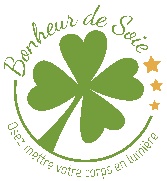 Contact pour plus d'informations sur le stage Aurélia : 06 82 05 13 06Bonheur de Soie – N° Siret : 487 560 187 00055